Guten Morgen aus dem Pfarrhaus,"Erster und Letzter", es geht um die innere Einstellung. Ob einer nur sich selbst sucht, womöglich auf Kosten anderer oder ob er als Erster auch noch Bruder/Schwester sein kann, sich bücken und dienen kann, soll anregen uns zu entscheiden. Es geht nicht um den letzten Platz um des letzten Platzes willen. Es geht auch nicht um die Verdammnis des ersten Platzes. Es geht vielmehr um das Motiv, um die Haltung: Aus Liebe zu Jesus. Im Blick auf den Gekreuzigten werden Rangordnungen nebensächlich und das eigene Ansehen unwichtig. Der Rang macht unsere Bereitschaft zur Hilfe, zur Solidarität, oder ganz einfach, zur Liebe aus. Der zeigt uns den Weg. Allen wünsche ich einen gesegneten und schönen Sonntag, sowie gesunde Tage in der kommenden Woche.Alles GUte, P. Norbert J.

-------- Weitergeleitete Nachricht --------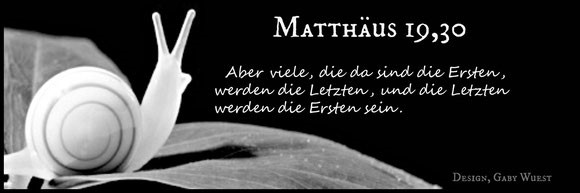 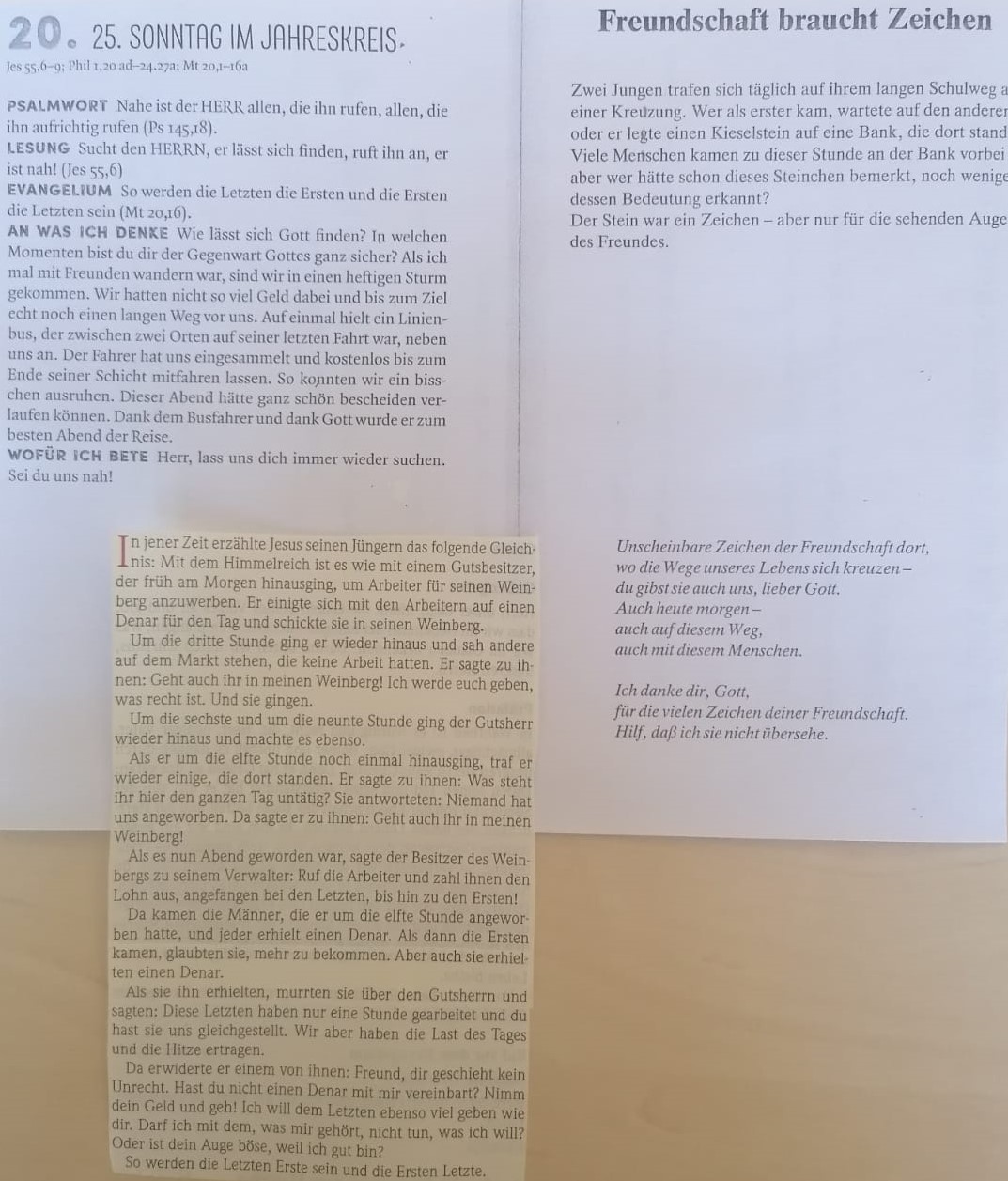 Betreff:Schau dir "Abendgebet aus Maria Laach 14.05.2020" auf YouTube anDatum:Sun, 13 Sep 2020 14:53:30 +0200Von:Norbert J. Rasim 